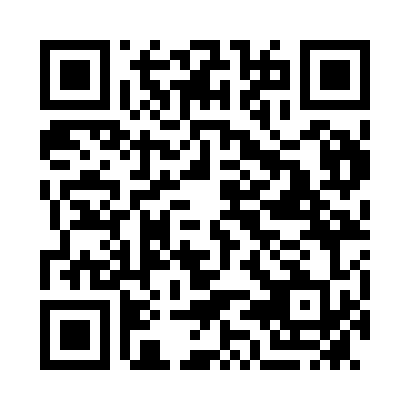 Prayer times for Yamba, AustraliaWed 1 May 2024 - Fri 31 May 2024High Latitude Method: NonePrayer Calculation Method: Muslim World LeagueAsar Calculation Method: ShafiPrayer times provided by https://www.salahtimes.comDateDayFajrSunriseDhuhrAsrMaghribIsha1Wed4:546:1511:442:505:126:282Thu4:556:1511:442:495:116:283Fri4:556:1611:432:485:116:274Sat4:566:1711:432:485:106:265Sun4:566:1711:432:475:096:266Mon4:576:1811:432:475:086:257Tue4:576:1811:432:465:086:248Wed4:586:1911:432:455:076:249Thu4:586:2011:432:455:066:2310Fri4:596:2011:432:445:056:2311Sat4:596:2111:432:445:056:2212Sun5:006:2211:432:435:046:2113Mon5:006:2211:432:435:036:2114Tue5:016:2311:432:425:036:2015Wed5:016:2311:432:425:026:2016Thu5:026:2411:432:415:026:2017Fri5:026:2511:432:415:016:1918Sat5:026:2511:432:415:016:1919Sun5:036:2611:432:405:006:1820Mon5:036:2611:432:405:006:1821Tue5:046:2711:432:394:596:1822Wed5:046:2811:432:394:596:1723Thu5:056:2811:432:394:586:1724Fri5:056:2911:432:384:586:1725Sat5:066:2911:442:384:586:1626Sun5:066:3011:442:384:576:1627Mon5:076:3011:442:384:576:1628Tue5:076:3111:442:374:576:1629Wed5:086:3211:442:374:566:1530Thu5:086:3211:442:374:566:1531Fri5:096:3311:442:374:566:15